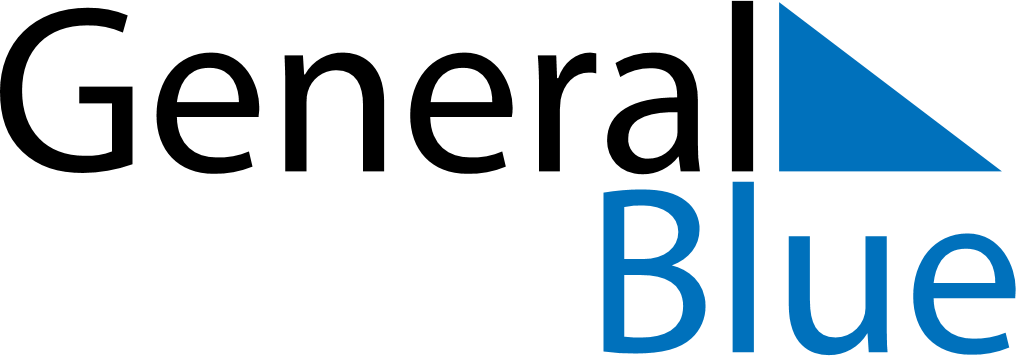 Weekly Meal Tracker January 20, 2020 - January 26, 2020Weekly Meal Tracker January 20, 2020 - January 26, 2020Weekly Meal Tracker January 20, 2020 - January 26, 2020Weekly Meal Tracker January 20, 2020 - January 26, 2020Weekly Meal Tracker January 20, 2020 - January 26, 2020Weekly Meal Tracker January 20, 2020 - January 26, 2020MondayJan 20TuesdayJan 21TuesdayJan 21WednesdayJan 22ThursdayJan 23FridayJan 24SaturdayJan 25SundayJan 26BreakfastLunchDinner